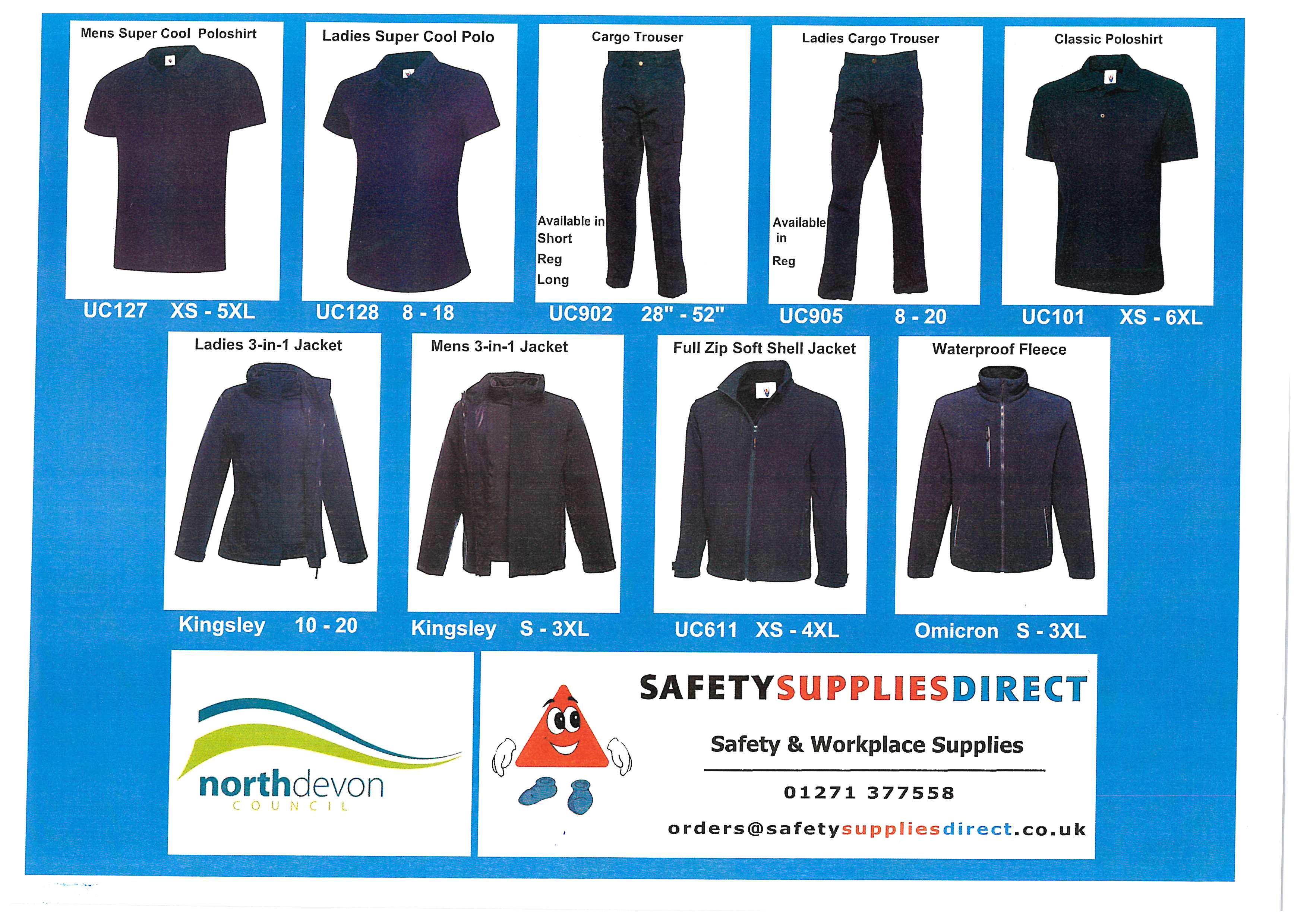 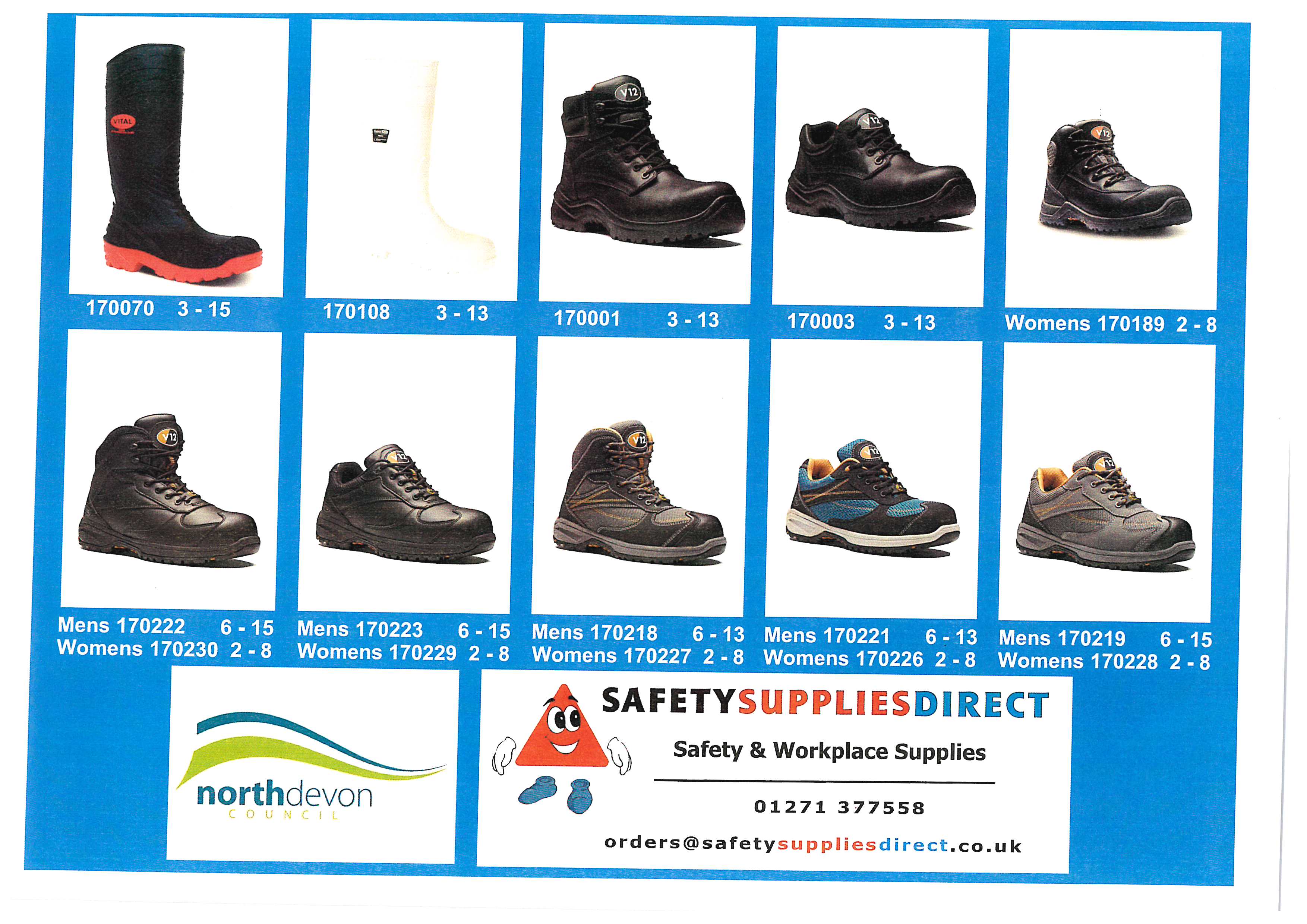 Full Time Staff:1 x Boots/Shoes/Wellies5 x T-shirt2 x Trousers/ 1 x Shorts1 x Jacket/Fleece2 x Waterproof coat (not supplied by SSD)2 x Jumper (not supplied by SSD)Part Time Staff:1 x Boots/Shoes/Wellies3 x T-shirt1 x Trousers/ 1 x Shorts1 x Jacket/Fleece2 x Waterproof coat (not supplied by SSD)1 x Jumper (not supplied by SSD)